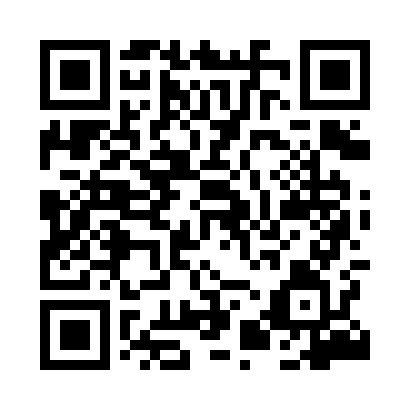 Prayer times for Lebien, PolandWed 1 May 2024 - Fri 31 May 2024High Latitude Method: Angle Based RulePrayer Calculation Method: Muslim World LeagueAsar Calculation Method: HanafiPrayer times provided by https://www.salahtimes.comDateDayFajrSunriseDhuhrAsrMaghribIsha1Wed2:325:1012:465:578:2410:532Thu2:315:0712:465:588:2610:543Fri2:305:0512:465:598:2810:544Sat2:295:0312:466:008:2910:555Sun2:285:0112:466:028:3110:566Mon2:274:5912:466:038:3310:577Tue2:274:5712:466:048:3510:578Wed2:264:5512:466:058:3710:589Thu2:254:5312:466:068:3910:5910Fri2:244:5112:466:078:4111:0011Sat2:234:5012:466:088:4211:0012Sun2:234:4812:456:098:4411:0113Mon2:224:4612:456:108:4611:0214Tue2:214:4412:456:118:4811:0315Wed2:214:4212:466:128:4911:0316Thu2:204:4112:466:138:5111:0417Fri2:194:3912:466:148:5311:0518Sat2:194:3812:466:158:5411:0619Sun2:184:3612:466:168:5611:0620Mon2:174:3412:466:178:5811:0721Tue2:174:3312:466:188:5911:0822Wed2:164:3112:466:199:0111:0923Thu2:164:3012:466:209:0311:0924Fri2:154:2912:466:219:0411:1025Sat2:154:2712:466:219:0611:1126Sun2:144:2612:466:229:0711:1127Mon2:144:2512:466:239:0811:1228Tue2:144:2412:466:249:1011:1329Wed2:134:2312:476:259:1111:1330Thu2:134:2212:476:259:1311:1431Fri2:134:2112:476:269:1411:15